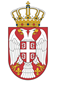 РЕПУБЛИКА СРБИЈА НАРОДНА СКУПШТИНАОдбор за спољне послове06 Број: 06-2/223-1727. октобар 2017. годинеБ е о г р а дНа основу члана 70. став 1. алинеја прва Пословника Народне скупштинеС А З И В А М28. СЕДНИЦУ ОДБОРА ЗА СПОЉНЕ ПОСЛОВЕЗА УТОРАК, 31.  ОКТОБАР 2017. ГОДИНЕ,СА ПОЧЕТКОМ У 14,00 ЧАСОВА	За ову седницу предлажем следећиД н е в н и  р е дУсвајање записника са 27. седнице  Одбора за спољне пословеИзвештај о раду Министарства спољних послова од формирања нове Владе Репубублике Србије 29. јуна 2017. године.  Иницијативе за посетеПозив за учешће на Конференцији „Промовисање боље регионалне сарадње у циљу паметних и хуманих миграција на Медитерану“, Валета, Малта, 16. и 17. новембар 2017;Позив за учешће на Конференцији одбора за европске послове парламената држава чланица ЕУ (КОСАК), Талин, Р. Естонија, од 26. до 28. новембра 2017. године;Позив за учешће на Конференцији „ ЕУ и партнери – прихватање разноликости ради јачег јединства“, Тбилиси, Грузија 4. и 5. децембра 2017. године. 3.         Извештаји о реализованим посетама 3.1.	Извештај о посети председника Скупштине Црне Горе Ивана Брајовића, на челу 	делегације Скупштине Црне Горе, Србији, од 11. до 14. октобра 2017. године;3.2. 	Извештај о учешћу о учешћу чланова сталне делегације НС РС у ПС Медитерана на  	Парламентарној конференцији „Олакшавање трговине и инвестиција у региону 	Медитерана“ у Рабату, Мароко, од 8. до 9. октобра 2017. године.4.        Разно	   Седница ће се одржати у Дому Народне скупштине, Трг Николе Пашића 13, у сали  II.Моле се чланови Одбора да у случају спречености да присуствују седници Одбора, о томе обавесте своје заменике у Одбору.                                                                                                   ПРЕДСЕДНИК ОДБОРА                                                                                                проф. др Жарко Обрадовић с.р.